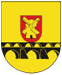 PAKRUOJO RAJONO SAVIVALDYBĖS TARYBASPRENDIMASDĖL PAKRUOJO RAJONO SAVIVALDYBĖS 2021 METŲ SOCIALINIŲ PASLAUGŲ PLANO PATVIRTINIMO2021 m. balandžio 29 d. Nr. T-118PakruojisVadovaudamasi Lietuvos Respublikos vietos savivaldos įstatymo 16 straipsnio 4 dalimi, 6 straipsnio 12 punktu, Lietuvos Respublikos socialinių paslaugų įstatymo 13 straipsnio 3 dalimi, Lietuvos Respublikos Vyriausybės 2006 m. lapkričio 15 d. nutarimu Nr. 1132 „Dėl Socialinių paslaugų planavimo metodikos patvirtinimo“, Lietuvos Respublikos socialinės apsaugos ir darbo ministro 2007 m. balandžio 12 d. įsakymu Nr. A1-104 „Dėl Socialinių paslaugų plano formos ir Socialinių paslaugų efektyvumo vertinimo kriterijų patvirtinimo“, Pakruojo rajono savivaldybės taryba nusprendžia: Patvirtinti Pakruojo rajono savivaldybės 2021 metų socialinių paslaugų planą (pridedama).Šis sprendimas gali būti skundžiamas Lietuvos Respublikos administracinių bylų teisenos įstatymo nustatyta tvarka.Savivaldybės merasSaulius Margis